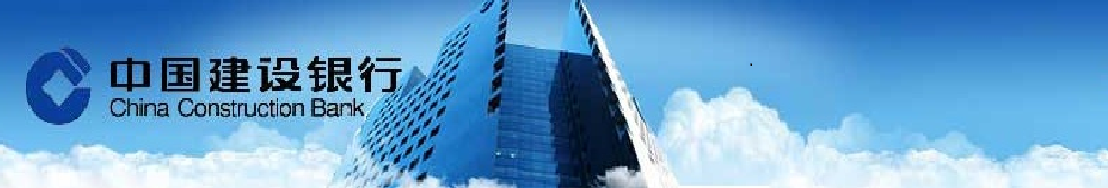 美聯儲主席葉倫表示，隨著美國經濟接近充分就業、通脹向2%的目標回升，聯儲逐步升息是合理的，等太久才開始向中性利率靠攏，可能會有未來出現不願意看到的意外的風險－要麼通脹太高、要麼金融不穩定，抑或兩者都有。且聯儲官員預計，至2019年美聯儲每年都會升息幾次，令聯邦基金利率接近3%的長期可持續利率水準。OPEC暗示2017年石油供應過剩的數量將下降，因該組織成員國石油產量從紀錄高位下滑，非成員國則顯示出遵守減產協議的初步正面跡象，但上調了對美國石油供給增長的預估。外匯市場    台幣兌美元週三微收升，連續第二日上漲。反應美國候任總統特朗普指美元過強的談話，盤初台幣隨非美貨幣一度急彈至逾三個月盤中高位，惟進口商買匯需求湧現及午後外資轉趨匯出皆令台幣升幅收斂，後續觀望國際美元進一步走向指引。昨日交投轉趨熱絡，主要來自進口商在台幣升破31.500買匯意願明顯增強，出口商拋匯交投則較顯冷清，至於外資買賣匯交易皆有，早上偏賣匯、下午轉偏買匯，尤其是午後有外資保管行匯出讓台幣升幅幾乎全數吐回。預計今日成交區間在31.550~31.750。貨幣市場    台灣銀行間短率周三下滑。市場資金仍是相當寬鬆，已有部分大型銀行下調利率，對銀行跨農曆年拆款利率自0.38-0.40%往下調為0.38-0.39%，對票券商亦自0.42%調降為0.40-0.41%。人民幣市場部分，隔拆利率在1.50%-2.50%，一年天期cnh swap落在 2,400 -2,570。債券市場    週三美國公佈經濟數據大致表現平穩，美債市場主要受Fed主席耶倫表示經濟正在接近充分就業與物價穩定目標，因此支持漸進升息，其談話帶動美債利率反彈，終場美債10年券利率上揚10.4bps收2.429%；30年券利率上揚8.1bps收3.013%，今日市場關注新屋開工與許可數據，短線關注美債10年券是否站穩2.40%。期貨市場    週三離岸人民幣匯率亞洲盤維持震盪走勢，震盪區間6.81~6.82，但晚間受耶倫談話偏鷹派影響，國際美元走強，離岸人民幣最終收於6.84附近。離岸人民幣換匯點回升，一個月380(+65)，一年2480(-20)。期貨週三成交679口，成交約當金額0.246億美金，留倉口數3540口，約當留倉金額1.182億美金。Economic Data免責聲明本研究報告僅供本公司特定客戶參考。客戶進行投資決策時，應審慎考量本身之需求、投資風險及風險承壓度，並就投資結果自行負責，本公司不作任何獲利保證，亦不就投資損害負任何法律責任。本研究報告內容取材自本公司認可之來源，但不保證其完整性及精確性、該報告所載財務資料、預估及意見，係本公司於特定日期就現有資訊所作之專業判斷，嗣後變更時，本公司將不做預告或更新；本研究報告內容僅供參考，未盡完善之處，本公司恕不負責。除經本公司同意，不得將本研究報告內容複製、轉載或以其他方式提供予其他第三人。FXLastHighLowUSD/TWD31.58631.631.41USD/CNY6.8456.87136.8315USD/CNH6.84026.84246.8006USD/JPY114.65114.76112.57EUR/USD1.0631.07151.0629AUD/USD0.75050.75670.7503Interest RateInterest RateLastChgTW O/NTW O/N0.210TAIBOR 3MTAIBOR 3M0.659330.00022CNT TAIBOR 3MCNT TAIBOR 3M6.638-0.1377CNT TAIBOR 1YCNT TAIBOR 1Y5.5787-0.1856TW IRS 3YTW IRS 3Y0.8840.0105TW IRS 5YTW IRS 5Y1.1250.0125TW 5Y BONDTW 5Y BOND0.83490.0249TW 10Y BONDTW 10Y BOND1.1635-0.0015SHIBOR O/NSHIBOR O/N2.3280.0717SHIBOR 1MSHIBOR 1M3.75020.0386SHIBOR 3MSHIBOR 3M3.74910.0269CN 7Y BONDCN 7Y BOND3.1490.042CN 10Y BONDCN 10Y BOND3.2680.003USD LIBOR O/NUSD LIBOR O/N0.69-0.00278USD LIBOR 3MUSD LIBOR 3M1.024830.00111USD 10Y BONDUSD 10Y BOND2.42960.0933USD 30Y BONDUSD 30Y BOND3.01290.0674CommodityCommodityLastChgBRENTBRENT55.47-1.55WTIWTI51.080.35GOLDGOLD1204.3-0.48StockStockLastChgDow JonesDow Jones19804.72-22.05NasdaqNasdaq5555.65416.927S&P 500S&P 5002271.894DAXDAX11599.3959.39SSEASSEA3255.3294.444HISHIS22840.97257.29TAIEXTAIEX9341.97-30.67Nikkei 225Nikkei 22518894.37201.04KOSPIKOSPI2070.540.18Source: BloombergSource: BloombergSource: BloombergSource: BloombergDate CountryEventPeriodSurveyActualPrior01/18USMBA 貸款申請指數13-Jan--0.80%5.80%01/18USCPI(年比)Dec2.10%2.10%1.70%01/18USNAHB 房屋市場指數Jan69677001/19US總淨 TIC 流量Nov--$23.7b$18.8b01/19US淨長期 TIC 流量Nov--$30.8b$9.4b01/19US新屋開工Dec1188k--1090k01/19US新屋開工(月比)Dec9.00%---18.70%01/19US營建許可Dec1225k--1201k01/19US建築許可 (月比)Dec1.10%---4.70%01/19US首次申請失業救濟金人數14-Jan252k--247k01/19US連續申請失業救濟金人數7-Jan2075k--2087k01/19US費城聯準企業展望Jan15.3--21.5